MAGCS Employee Turf Scholarship 
Letter of Support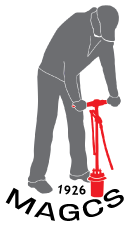 QualificationsApplicants must be:A MAGCS member or an employee (full or seasonal) of a MAGCS Regular (A or B) member who has expressed interest in pursuing a career in golf course management. Applicant Information:Name:Club/Course:MAGCS Member Sponsor (must be Class A or B, Regular Member):Please write a brief recommendation why this individual should be awarded the MAGCS Turf Scholarship: Please return to (email is fine) luke@magcs.org or mail to MAGCS, 11855 Archer Avenue, Lemont, IL 60439.Deadline is June 15, 2018